          《在线课堂》学习单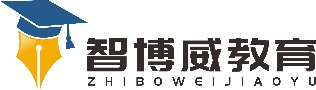 班级：                姓名：                 单元语文 1年级上册第1单元课题口语交际温故知新自主攀登一、请抬起一条腿二、请大家把学习用品准备好！语文书放在书桌的左上角，练习本放在语文书上，从文具袋里拿出铅笔和橡皮，放在练习本上。三、游戏活动1、老师说，大家做：请大家把铅笔、橡皮放到文具袋里，然后把语文书、练习本、文具袋都放进书包里。2.同学说，大家做：请大家站起来，一起拍手，再一起跺脚。稳中有升分享“我说你做”游戏的收获。说句心里话